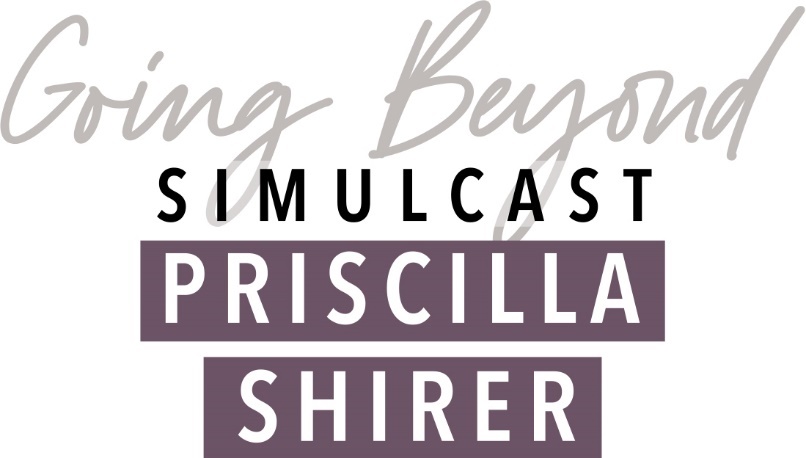 November 6, 2021   9:00 am – 3:30 pmFirst Baptist Church209 S Aurora StEldon, MO 65026573-392-3124Cost: $20*Name: _______________________________________________________________________Address: ______________________________________________________________________Phone Number: _______________________Email Address: _____________________________Church currently attending: _______________________________________________________Preferred Method of Contact:     Phone Call      Text Message      EmailPayment Method:     Cash     CheckMake checks payable to “First Baptist Church of Eldon”.  Include “Going Beyond Simulcast” in memo line.Registration form and payment may be mailed to:  First Baptist Church, 209 South Aurora St, Eldon, MO 65026 OR submitted online at fbceldon.net by clicking on the “Women’s Ministry” page.  *Cost does not include lunch or childcare.  We will break for an hour to grab lunch on our own then meet back to continue the simulcast.